О внесении изменения в решение Собрания депутатовСятракасинского сельского поселения Моргаушского районаЧувашской Республики от 08.02.2014г. №С-37/2 «Об утвержденииПоложения о  вопросах налогового регулированияв Сятракасинском сельском поселении Моргаушского района Чувашской Республики, отнесенных законодательствомРоссийской Федерации о налогах и сборах к ведениюорганов местного самоуправления»В целях приведения в соответствие с действующими законодательствами, Собрание депутатов Сятракасинского сельского поселения Моргаушского района Чувашской Республики р е ш и л о:        1. Внести в решение Собрания депутатов Сятракасинского сельского поселения Моргаушского района Чувашской Республики от 08.02.2014г. №С-37/2 «Об утверждении Положения о вопросах налогового регулирования в Сятракасинском сельском поселении Моргаушского района Чувашской Республики, отнесенных законодательством Российской Федерации о налогах и сборах к ведению органов местного самоуправления» (далее - решение) следующее изменение:        1.1. Статью 21 Положения дополнить абзацем шестым следующего содержания:         « - физические лица, в отношении земельных участков, расположенных (отведенных) в садоводческих и огороднических объединениях».         2. Настоящее решение вступает в силу со дня его официального опубликования и распространяется на правоотношения,  возникшие с 1 января 2014 года.Глава Сятракасинскогосельского поселения                                                                                         Г.В.ТрофимовЧăваш Республики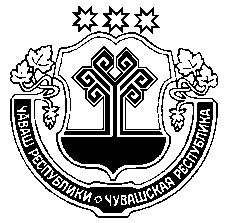  Муркаш районĕ  Çатракасси ял   поселенийĕн депутачěсен Пухăвĕ                        ЙЫШĂНУ                     Чăваш Республики Муркаш районĕ  Çатракасси ял   поселенийĕн депутачěсен Пухăвĕ                        ЙЫШĂНУ                     Чăваш Республики Муркаш районĕ  Çатракасси ял   поселенийĕн депутачěсен Пухăвĕ                        ЙЫШĂНУ                     Чувашская Республика Моргаушский районСобрание депутатов Сятракасинского   сельского поселенияРЕШЕНИЕЧувашская Республика Моргаушский районСобрание депутатов Сятракасинского   сельского поселенияРЕШЕНИЕЧувашская Республика Моргаушский районСобрание депутатов Сятракасинского   сельского поселенияРЕШЕНИЕ2014ç.06.06С-41/2№  06.06.2014г. №С-41/2Çатракасси ялĕÇатракасси ялĕÇатракасси ялĕ д  Сятракасы д  Сятракасы д  Сятракасы